ΣΧΟΛΗ ΕΠΙΣΤΗΜΩΝ ΥΓΕΙΑΣ    					            ΤΜΗΜΑ ΝΟΣΗΛΕΥΤΙΚΗΣ ΘΕΣΣΑΛΟΝΙΚΗΣ					            ΑΛΕΞΑΝΔΡΕΙΑ ΠΑΝΕΠΙΣΤΗΜΙΟΥΠΟΛΗΕΛΛΗΝΙΚΗ ΔΗΜΟΚΡΑΤΙΑ  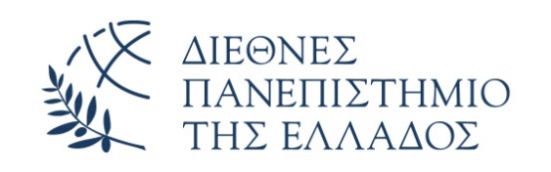 ΑΙΤΗΣΗΕΠΩΝΥΜΟ ………………………………………ΟΝΟΜΑ …………………………………………..ΠΑΤΡΩΝΥΜΟ …………………………………..ΔΙΕΥΘΥΝΣΗ ……………………………………..ΤΗΛΕΦΩΝΟ ……………………………………..ΕΤΟΣ ΕΙΣΑΓΩΓΗΣ ………………………………ΑΡ. ΜΗΤΡΩΟΥ ΤΜΗΜΑΤΟΣ ………………EMAIL: ……………………………………………..ΘΕΜΑ: «Κατάθεση πτυχιακής εργασίας»Ημερομηνία: ……………………………………ΠΡΟΣτη Γραμματεία του Τμήματος Νοσηλευτικής         Σας υποβάλλω συνημμένα σε ένα (1) CDτην πτυχιακή μου εργασία με θέμα: ………………………………………………………………………………………………………………………………………….…………………………………………………………………….…………………………………………………………………….…………………………………………………………………….η οποία εκπονήθηκε με την επίβλεψη του/τηςκ. …………………………………………………………………                                                        Ο/Η ΑΙΤΩΝ……                                                       …………………………..ΕΓΚΡΙΝΕΤΑΙ Η ΥΠΟΒΟΛΗ ΤΗΣ ΕΡΓΑΣΙΑΣΟ επιβλέπων καθηγητής/τρια……………………………………(υπογραφή)